Протокол заседания РУМО учителей химии Липецкой областиот 14 апреля 2022 годаПрисутствовали – 32 человекаФормат: онлайн-конференцияна платформе ZOOMТема: Исследовательская деятельность учащихся на уроках при подготовке к ГИА, НИКО, ВПР и олимпиадамВыступления1. Проектная и исследовательская деятельность как средство формирования метапредметных результатов. Учитель химии МБОУ СОШ с. Красное, Ролдугина Елена Николаевна.2. Организация исследовательской деятельности. Учитель химии МБОУ СШ с. Тростное, Симаков Александр Викторович.3. Конкурсы исследовательских работ, как мотивирующий фактор при изучении химии. Преподаватель кафедры информационно-математического и естественнонаучного образования, Попова Екатерина Дмитриевна.4. Исследовательская деятельность учащихся при подготовке к олимпиадам. Руководитель УМО учителей химии, учитель химии МАОУ СШ № 48, Ефимова Екатерина Сергеевна.Ход заседания:1. По первому вопросу выступила Елена Николаевна Ролдугина, рассказала о затруднениях, возникающих у обучающихся при выполнении исследовательской работы и способах преодоления этих затруднений.2. По второму вопросу выступил Симаков Александр Викторович. Он поделился опытом подготовки обучающихся по выполнению ими проектно-исследовательских работ.3. По третьему вопросу выступила Попова Екатерина Дмитриевна и сообщила о возможности участия в актуальных конкурсах исследовательских работ. 4. По четвертому вопросу выступила Ефимова Екатерина Сергеевна, руководитель УМО учителей химии, учитель химии МАОУ СШ № 48, охарактеризовав особенности олимпиадных заданий по химии и этапы осуществления эксперимента при решении задач на распознавание химических соединений.Решение:1. Обеспечить системный подход по внедрению учебного исследования в рамках урочной и внеурочной деятельности для обеспечения качественного уровня подготовки обучающихся к итоговой аттестации, олимпиадам;2. cовершенствовать методику преподавания уроков через внедрение современных образовательных технологий.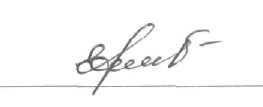 Председатель РУМО учителей химии    Ефимова Е. С. 